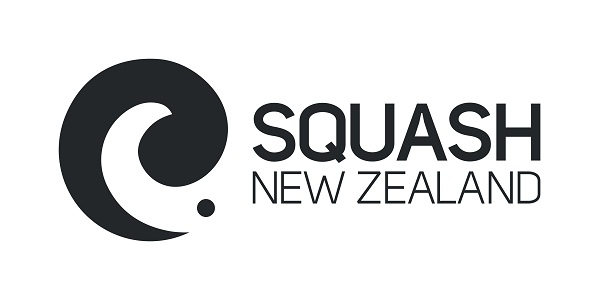 Junior Age Group National EventsSuggested Prize MoneyNB: Where sponsorship in product is attained this should be substituted in for the lower age groups and prizes first.Age GroupWinnerRunner-upThird placeClassic Plate (32 draws)Special PlatePlateConsolation PlateTotal:U/19$190$125$85$65$65$60$50$640U/17$170$115$80$60$60$50$45$580U/15$150$105$65$50$50$45$40$505U/13$130$95$60$50$50$40$35$460U/11$120$85$55$50$50$40$35$435Total:$2,620$2,620$2,620$2,620$2,620$2,620$2,620$2,620